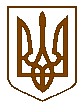 УКРАЇНАБілокриницька   сільська   радаРівненського   району    Рівненської    областіВ И К О Н А В Ч И Й       К О М І Т Е Т   РІШЕННЯ17  жовтня  2019  року                                                                              № 181                                         Про дозвіл на зрізаннядерева в с. Біла Криницяпо вул. Радгоспна, 3а	Заслухавши сільського голову Т.В. Гончарук та розглянувши заяву громадян с. Біла Криниця про дозвіл на зрізання дерев-сухостою, провівши обстеження дерева, керуючись п.7 ч.”А” ст. 30 Закону України „Про місце самоврядування в Україні”, виконавчий комітет Білокриницької сільської радиВ И Р І Ш И В :Дати дозвіл на зрізання дерева-сухостою в с. Біла Криниця по вул. Радгоспна, 3а.  Контроль даного рішення покласти на члена виконавчого комітетуЧервяк В.А. Сільський голова		                           		         Тетяна ГОНЧАРУК